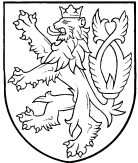 ZEMĚMĚŘICKÝ A KATASTRÁLNÍ INSPEKTORÁT V PLZNIRadobyčická 12, 301 00 Plzeňtel.: 377 162 111, fax: 377 162 193, e-mail: zki.plzen@cuzk.czSp.zn.: ZKI PL-P-5/298/2014								V Plzni dne 12.12.2014Vypraveno dne:rozhodnutíZeměměřický a katastrální inspektorát (dále jen ZKI) v Plzni, jako věcně a místně příslušný orgán státní správy podle ust. § 4 písm. f) a přílohy č. 1 zákona č. 359/92 Sb., o zeměměřických a katastrálních orgánech v platném znění, rozhodl v řízení o porušení pořádku na úseku zeměměřictví podle § 17b odst. 1 písm. c) bod 1. zákona č. 200/1994 Sb., o zeměměřictví a o změně a doplnění některých zákonů souvisejících s jeho zavedením, ve znění pozdějších předpisů (dále jen „zákon o zeměměřictví“), vedeném vůči Ing. XY po zhodnocení všech zjištěných skutečnostítakto:1. Ing. XY, se dopustila porušení pořádku na úseku zeměměřictví – jiného správního deliktu podle § 17b odst. 1 písmeno c) bod 1. zákona č. 200/1994 Sb., o zeměměřictví, když nedodržela povinnosti stanovené tímto zákonem pro ověřování výsledků zeměměřických činností využívaných pro katastr nemovitostí tím, že dne 21.7.2014, resp. 19.8.2014 (oprava), pod číslem ověření 117/2014 ověřila výsledek revize bodů podrobného polohového bodového pole prováděné v rámci zpracování komplexní pozemkové úpravy v katastrálních územích xxx okres P, č. zakázky 27/2014, nesplňující požadavky stanovené předpisy na správnost a úplnost náležitostí.2. Zeměměřický a katastrální inspektorát v Plzni ukládá podle § 17b odst. 2 zákona č. 200/1994 Sb., o zeměměřictví, za tento správní delikt Ing. XY pokutu ve výši 15.000,-Kč (slovy patnácttisíckorunčeských). Pokuta je splatná do 30 dnů od nabytí právní moci tohoto rozhodnutí na účet u České národní banky, číslo účtu 3754-0007721361/0710, var. symbol: rodné číslo, konst. symbol: 1148 pro platby z účtu, 1149 pro platby složenkou.Odůvodnění:ZKI v Plzni byl Katastrálním úřadem pro Plzeňský kraj, Katastrální pracoviště (KP) P předložen k provedení dohledu výsledek revize bodů podrobného polohového bodového pole (PPBP) při komplexní pozemkové úpravě v katastrálních územích (k.ú.) xxx, dále pak i opravené elaboráty téhož, to vše vyhotovené fyzickou osobou Ing. XY, a ověřené úředně oprávněným zeměměřickým inženýrem (ÚOZI) XY (dále jen ověřovatelka). ZKI přezkoumal zmíněný elaborát z hlediska dodržování podmínek při ověřování výsledků zeměměřických činností využívaných pro katastr nemovitostí ve smyslu ustanovení § 16 odst. 2 zákona o zeměměřictví a po zvážení všech skutečností v této věci zahájil proti ověřovatelce řízení o porušení pořádku na úseku zeměměřictví podle § 17b odst. 1 písm. c) bod 1. zákona o zeměměřictví. Oznámení o zahájení správního řízení bylo ověřovatelce doručeno dne 1.10.2014 a to včetně poučení o právech vyplývajících z ust. § 36 a § 38 správního řádu a protokolu č.j. ZKI PL-P-5/298/2014 o závadách elaborátů revize PPBP v k.ú. xxx ze dne 25.9.2014 vyhotoveného podle ust. § 18 zákona č. 500/2004 Sb, v němž byly uvedeny zjištěné závady, které vedly správní orgán k zahájení správního řízení.Před vydáním rozhodnutí bylo doručeno dne 4.11.2014 ověřovatelce oznámení, že má ve smyslu ust. § 36 odst. 3 správního řádu možnost vyjádřit se ke shromážděným podkladům pro vydání rozhodnutí. Této možnosti ověřovatelka ve stanovené lhůtě využila a dne 18.11.2014 se dostavila na ZKI v Plzni. Do protokolu z jednání ověřovatelka uvedla ohledně závad uvedených v protokolu č.j. ZKI PL-P-5/298/2014, že vzhledem k velkému množství zničených bodů PPBP a nepřesným „místopisům“ podlehla dojmu, že byly zničeny všechny body v obou katastrálních územích. Při jednání nakonec poukázala i na nízkou cenu zakázky.Důvodem pro zahájení správního řízení bylo zjištění ZKI v Plzni, že ověřovatelka při ověřování předmětného elaborátu nedodržela povinnosti stanovené v § 16 odst. 1 písm. a) zákona o zeměměřictví, podle kterého je fyzická osoba s úředním oprávněním povinna jednat odborně, nestranně a vycházet vždy ze spolehlivě zjištěného stavu věci při ověřování výsledků zeměměřických činností využívaných pro účely katastru nemovitostí České republiky. K tomuto podezření vedly správní orgán následující zjištěné závady, uvedené v oznámení o zahájení správního řízení:k.ú. xxx :V předaném elaborátu revize bodů PPBP je pro všechny body v zájmovém území bez dalšího uveden pouze text „nenalezen“. Samotná informace o nenalezení bodu je nedostatečná, neboť z ní de facto není patrné, zda byla revize provedena. Výsledkem revize musí být informace, zda bod existuje či nikoli, například, zda byl bod zničen a má tedy být v evidenci zrušen. Navíc odborem obnovy katastrálního operátu Katastrálního úřadu pro Plzeňský kraj při provedení kontrolní rekognoskace byly v terénu v zájmovém území nalezeny body PPBP č. 544 a č. 609.Bod PPBP č. 609 je v přílohách č. 3 a č. 5 chybně uveden s kódem kvality (KK) „3“, přestože v doložených geodetických údajích o bodech PPBP je pro něj uveden KK „4“.V příloze elaborátu č. 4 „výsledky kontrolního měření“ není žádné měření doloženo.Odevzdaný elaborát revize nemá náležitosti dle bodu 2.10.1 písm. k) Návodu pro obnovu katastrálního operátu a převod ve znění dodatku č. 1, 2 a 3 č.j. ČÚZK 6530/2007-22 ze dne 20.12.2007, č.j. ČÚZK 338/2008-22 ze dne 25.1.2008, č.j. ČÚZK 2390/2009-22 ze dne 27.5.2009 a č.j. ČÚZK 11172/2013-22 ze dne 3.6.2013 (dále jen „Návod“) – chybí záznamové médium ve struktuře jeho přílohy č. 56. Přehledný náčrt nemá náležitosti dle bodu 2.9 a přílohy č. 9 Návodu, také v oznámení závad chybí náležitosti dle přílohy č. 10 Návodu (např. chybí uvedení názvu obce, stávající body jsou vyznačeny modře namísto černě, chybí vyznačení zrušených bodů – červeně, měřítko náčrtu, datum vyhotovení a jméno vyhotovitele,…)Technická zpráva revize je neúplná a obsahuje mylné informace. Bodové pole nebylo do katastru „zavedeno migrací RES“, nýbrž bylo v roce 1976 vybudováno v souvislosti s technicko-hospodářským mapováním v lokalitě Všeruby, v roce 1987 pak bylo doplněno o další body.V celém odevzdaném elaborátu je chybně uváděna dříve používaná zkratka PBPP místo dnes užívané PPBP.V opraveném elaborátu revize bodů PPBP byly shledány tyto závady a nedostatky:Bod PPBP č. 544 zůstává nenalezen, ačkoli v terénu existuje.V doplněném textu technické zprávy zůstává uvedeno datum ověření 21.7.2014, ačkoli je opravená verze ověřena dne 19.8.2014.Příloha elaborátu se skládá z více listů, je nedostatečně ověřena, protože v takovém případě je nezbytné jejich pevné spojení opatřené přelepkou nesoucí na zadní straně otisk razítka ověřovatele, popřípadě ověření každého listu samostatně.V doloženém formuláři „Protokol určení bodů PPBP technologií GNSS“ jsou údaje o zaměření uvedeny chybně. Např. údaje zapsané v bodu 2.2 - zápis doby měření na bodech (minimální/průměrná) nebo údaj v bodu 2.3 - interval mezi odečty a další neodpovídají údajům doloženého výstupního protokolu GNSS „měření a vytyčování“.k.ú. yvy :V předaném elaborátu revize bodů PPBP je pro bod č. 514 v zájmovém území bez dalšího uveden pouze text „nenalezen“. Samotná informace o nenalezení bodu je nedostatečná, neboť z ní není de facto patrné, zda byla revize provedena. Výsledkem revize musí být informace, zda bod existuje či nikoli, například, zda byl zničen a má tedy být v evidenci zrušen. Navíc odborem obnovy katastrálního operátu Katastrálního úřadu pro Plzeňský kraj při provedení kontrolní rekognoskace byl v terénu v zájmovém území tento bod PPBP nalezen.Pro bod č. 501 je v elaborátu uvedeno, že je „bez závad“. V tomto případě se jedná o roh domu zarostlý více než dvoumetrovým keřem a rovněž situace dle původních geodetických údajů je změněna. Bylo tedy nezbytné vyhotovit nové geodetické údaje o tomto bodu, což provedeno není. V technické zprávě pak není uvedena ani informace o ověření tohoto bodu.Pro body č. 506, č. 512 a č. 515 je v elaborátu uvedena pouze informace, že „chybí orientační tyč“. U všech těchto bodů opravdu orientační tyč chybí, ale navíc je změněn skutečný stav v terénu v jejich okolí oproti tomu, jak je zaznamenáno v geodetických údajích těchto bodů. Bylo tedy nutné vyhotovit tyto nově, což opět není provedeno.Pro měření při ověřování bodů technologií GNSS chybí v příloze č. 3 formulář „Protokol určení bodů PPBP technologií GNSS“.Odevzdaný elaborát revize nemá náležitosti dle bodu 2.10.1 písm. k) Návodu – chybí záznamové médium ve struktuře jeho přílohy č. 56. Přehledný náčrt nemá náležitosti dle bodu 2.9 a přílohy č. 9 Návodu, také v oznámení závad chybí náležitosti dle přílohy č. 10 Návodu.Technická zpráva revize je neúplná a obsahuje mylné informace. Bodové pole nebylo do katastru „zavedeno migrací RES“, nýbrž bylo v roce 1976 vybudováno v souvislosti s technicko-hospodářským mapováním v lokalitě.V celém odevzdaném elaborátu je chybně uváděna dříve používaná zkratka PBPP místo dnes užívané PPBP.V opraveném elaborátu revize bodů PPBP byly shledány tyto závady a nedostatky:Geodetické údaje bodu PPBP č. 501 nebyly doplněny.V doplněném textu technické zprávy je uvedeno datum ověření 16.8.2014, ale oprava je ověřena dne 19.8.2014.Příloha elaborátu, která se skládá z více listů, není dostatečně ověřena, je nezbytné provést buď jejich pevné spojení opatřené přelepkou nesoucí na zadní straně otisk razítka ověřovatele nebo ověření každého listu samostatně.I zde v doloženém formuláři „Protokol určení bodů PPBP technologií GNSS“ jsou údaje o zaměření uvedeny chybně a vůbec neodpovídají údajům doloženého výstupního protokolu GNSS „měření a vytyčování“.Vytýkané závady v obou elaborátech byly ověřovatelkou opraveny a zaslány ZKI v Plzni na vědomí.ZKI v Plzni po posouzení všech uvedených skutečností v daném řízení dospěl k závěru, že zjištěné nedostatky naplňují skutkovou podstatu porušení pořádku na úseku zeměměřictví, konkrétně jiného správního deliktu podle § 17b odst. 1 písmeno c) bod 1. zákona o zeměměřictví. Ověřovatelka se porušení pořádku dopustila tím, že dne 21.7.2014, resp. 19.8.2014 (oprava), pod číslem ověření 117/2014 ověřila ve smyslu § 12 odst. 3 zákona o zeměměřictví výsledek revize PPBP při komplexní pozemkové úpravě v katastrálních územích xxx, okres Plzeň - sever, č. zakázky 27/2014. Ověřovatelka nedodržela povinnosti stanovené v § 16 odst. 1 písm. a) zákona o zeměměřictví, podle kterého je fyzická osoba s úředním oprávněním povinna jednat odborně, nestranně a vycházet vždy ze spolehlivě zjištěného stavu věci při ověřování výsledků zeměměřických činností. Ověřovatelka při ověřování nemohla postupovat odborně a vycházet ze spolehlivě zjištěného stavu věci, když ověřované výsledky zeměměřických činností byly vyhotoveny v rozporu s výše uvedenými předpisy. Neodbornost postupu ověřovatelky lze spatřovat zejména v tom, že z 19 revizí dotčených bodů PPBP bylo v elaborátu uvedeno jako nenalezených v terénu bodů 15, přičemž po kontrole odborem obnovy katastrálního operátu Katastrálního úřadu pro Plzeňský kraj byly nalezeny ještě další 3 body v elaborátu uvedené jako nenalezené a také skutečnost, že geodetické údaje nalezených bodů PPBP nebyly uvedeny do souladu s aktuálním stavem v terénu. Ostatní vytýkané nedostatky by samy o sobě nebyly důvodem pro zahájení řízení o porušení pořádku na úseku zeměměřictví, nicméně tyto nedostatky podtrhují skutečnost, že ověřovatelka nepřistupovala ke kontrole a ověření elaborátu dostatečně odborně.Za porušení pořádku na úseku zeměměřictví podle ust. § 17b zákona o zeměměřictví může ZKI uložit pokutu až do výše 250 000 Kč. Při stanovení výše pokuty ZKI přihlédne k závažnosti jiného správního deliktu, zejména ke způsobu a okolnostem jeho spáchání, k významu a rozsahu jeho následků, k době protiprávního jednání a ke skutečnostem, zda a jak se odpovědná osoba přičinila o odstranění nebo zmírnění škodlivých následků jiného správního deliktu. Uložení sankce za protiprávní jednání je věcí správního uvážení. Při stanovení její výše je správní orgán povinen vycházet nejen z rámce stanoveného právním předpisem, který se na projednání jiného správního deliktu a stanovení výše pokuty vztahuje, a z dostatečně zjištěného stavu věcí, ale musí přihlédnout i k obecným zásadám správního trestání jako je zásada zákonnosti, spravedlnosti, individualizace a přiměřenosti sankce.S ohledem na závěry usnesení Nejvyššího správního soudu (NSS) č.j. 1 As 9/2008 – 133 přihlédl ZKI v Plzni také k osobním a majetkovým poměrům ověřovatelky, aby se vyhnul uložení likvidační pokuty. Likvidační pokutou přitom NSS rozumí sankci, která je nepřiměřená osobním a majetkovým poměrům pachatele deliktu do té míry, že je způsobilá mu sama o sobě přivodit platební neschopnost. To samozřejmě neznamená, že by pokuta za jiné správní delikty měla ztratit cokoliv ze své účinnosti. Naopak, aby pokuta za jiný správní delikt naplnila svůj účel z hlediska individuální i generální prevence, musí být citelným zásahem do majetkové sféry pachatele. Odpovídající intenzita majetkové újmy bude v konkrétních případech záviset na řadě faktorů. Udělená sankce musí mít dostatečně odrazující účinek.Vzhledem k výše uvedenému lze konstatovat, že ověřovatelka nepřistupovala k ověřování dotčeného výsledku zeměměřických činností s dostatečnou a náležitou péčí, jakou předpokládá zákon o zeměměřictví. Postupovala přitom zcela prokazatelně v rozporu se svými zákonnými povinnostmi a její jednání svědčí o neodborném přístupu k dané věci. Správní orgán je však při určování výše pokuty povinen přihlédnout i k dalším skutečnostem, nikoliv jen k závažnosti pochybení, jehož se ověřovatelka ověřením nekvalitních výsledků zeměměřických činností dopustila.V daném případě sice ověřovatelka postupovala v rozporu se svými zákonnými povinnostmi, nicméně nelze dovodit, že by se porušení povinností dopustila úmyslně, neboť je prokazatelné, že v geodetických údajích výše uvedených bodů PPBP ověřovatelkou nenalezených byly uvedeny chybné údaje a v jednom případě jakékoli údaje pro nalezení bodu PPBP chyběly úplně. Ověřovatelka se protiprávního jednání tedy dopustila minimálně v nevědomé nedbalosti, tedy o protiprávnosti svého jednání nevěděla, ač vědět mohla a z titulu své odbornosti měla. Ačkoliv odpovědnost za jiný správní delikt je odpovědností objektivní a posuzuje se bez ohledu na zavinění, tak tato nejnižší forma zavinění může mít za následek nižší výši uložené pokuty.Je nutné vzít též v úvahu skutečnost, že nebylo prokázáno, že by porušením zákonných povinností ověřovatelky došlo ke vzniku škody, jelikož lze konstatovat, že body PPBP nenalezené v rámci jejich revize, jsou v nepřístupném terénu a jejich další využití pro zeměměřické činnosti bude v dnešní době minimální. Dále je potřeba zdůraznit, že se ověřovatelka své odpovědnosti nezříkala a provedla opravy zjištěných závad v kontrolovaných výsledcích zeměměřických činností. Tyto skutečnosti měly také vliv na snížení výše sankce.S ohledem na výše uvedené okolnosti ZKI v Plzni uložil za jiný správní delikt pokutu v dolní polovině zákonné sazby, a to ve výši 15.000,-Kč. Při určování konečné výše pokuty je také nutné přihlédnout k osobním a majetkovým poměrům ověřovatele. ZKI v Plzni v této souvislosti prověřil, že ověřovatelka je podle údajů katastru nemovitostí vlastnicí a spoluvlastnicí (ve společném jmění manželů) několika nemovitostí v k.ú. xxx, yvy, zzz. Vzhledem k uvedenému nelze dojít k závěru, že by pokuta v uložené výši měla a mohla mít pro ověřovatele likvidační charakter.Stanovenou výši sankce ZKI v Plzni považuje za přiměřenou vzhledem k nedostatkům kontrolovaných zeměměřických činností. Je samozřejmé, že její uložení může být pro obviněnou nepříjemné a úkorné, znatelné v její majetkové sféře, avšak takový účinek je přirozenou a dokonce žádoucí vlastností jakékoli sankce; pokud by tomu tak nebylo, vytratil by se její smysl.Uložení pokuty za jiný správní delikt lze projednat do 1 roku ode dne, kdy se inspektorát o porušení pořádku na úseku katastru dověděl, nejpozději do 5 let, kdy k porušení došlo (§ 17b odst. 3 zákona č. 200/1994 Sb.). Tyto lhůty byly dodrženy.Poučení:Proti tomuto rozhodnutí lze podat podle § 81 odst. 1 a § 83 odst. 1 zák. č. 500/2004 Sb., správní řád, odvolání k Českému úřadu zeměměřickému a katastrálnímu v Praze ve lhůtě 15ti dnů ode dne jeho doručení. Odvolání se podle § 86 odst. 1 téhož zákona podává u správního orgánu, který rozhodnutí vydal, tj. u ZKI v Plzni.								Ing. Jana Pekarská								ředitelka ZKI v PlzniRozdělovník:Ing. XYNa vědomí:Český úřad zeměměřický a katastrální, Pod sídlištěm 9, 182 11 Praha 8Celní úřad Plzeň, Domažlická 178, 314 58 Plzeň, P.O.Box 8Účastník řízení:Ing. XY